Chocolate Chip Muffins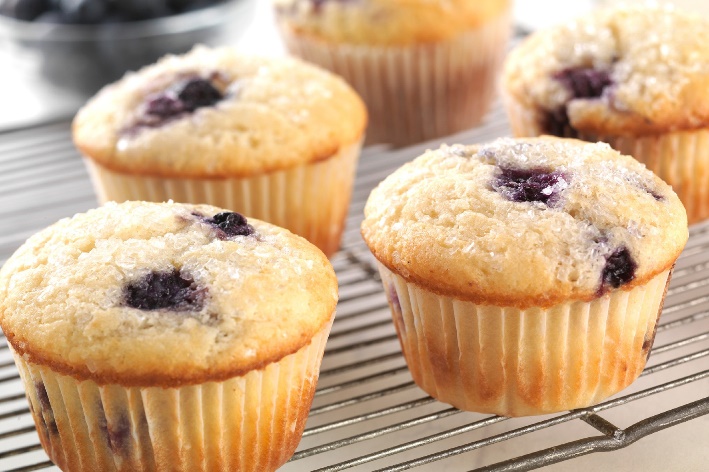 Ingredients 250g self raising flour 2 x 5ml spoon baking powder 150g caster sugar 250ml milk 1 egg 90ml oil 50g chocolate chips---------------------------------------------------------------------------------------------------------Equipment:Weighing scales, sieve, large bowl, measuring spoons, small bowl, fork, measuring jug, wooden spoon, muffin cases, muffin tin, oven gloves and cooling rack.---------------------------------------------------------------------------------------------------------Method:1. Preheat the oven to 180 ºC or gas mark 4. 2. Sieve the flour and baking powder into a large bowl. 3. Whisk the egg in a small bowl using a fork. 4. Pour the milk, oil and egg into the flour mixture and mix well to form a smooth batter. 5. Stir in the chocolate chips. 6. Spoon the mixture into the muffin cases. 7. Bake for 20 – 25 minutes until the muffins have risen and are golden brown. 8. Carefully take the muffins out of the tin and allow to cool on a cooling rack.